人工智能与信息技术学院本科生导师制培养计划书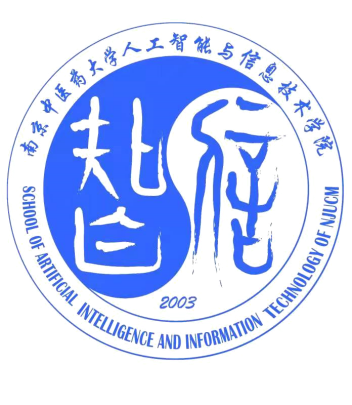 班    级：            导    师：            学    生：            学    号：            填表日期：            人工智能与信息技术学院制二〇二三年八月关于本科生导师和培养对象考核的试行办法根据《南京中医药大学关于本科生实施导师制培养模式的试行办法》的有关要求及学院的工作实际，经院本导制人才培养工作领导小组研究，现制定人工智能与信息技术学院本科生导师和培养对象考核试行办法，请遵照实施。一、组织实施人工智能与信息技术学院本导制人才培养工作领导小组负责对学院本科生导师和培养对象的年度考核，年度考核于每年12月进行。二、本科生导师的考核人工智能与信息技术学院本导制人才培养工作领导小组根据本科生导师履行导师职责情况确定导师待遇，核算导师工作量。对于培养对象失去培养资格，又未补充新的培养对象的，或因各种原因不能履行、胜任导师职责的，则取消其导师待遇。（一）、导师职责：1、指导学生开展学业生涯规划，制订个性化培养方案，在确保培养对象顺利完成本专业必修课学习的前提下，指导学生设计选修课方案，构筑更为优化和更具个性的知识结构；2、每周与培养对象进行相互交流；3、对培养对象进行其它必要的知识和实践教育；4、对培养对象进行年度考核，对不能完成培养方案的学生决定淘汰培养对象。（二）、导师待遇导师工作量的核算依据所带培养对象的学习成效和考核结果，如培养对象达到年度考核要求，导师获得相应工作量。三、培养对象的考核对不能正常完成年度培养计划的培养对象，学院本导制人才培养工作领导小组与导师共同决定终止其培养对象资格。培养对象在一年内需满足以下1—4项要求，否则将自动中止其培养资格，在培养期结束时必须具备以下5—11项中的两项以上（含两项）要求： 1、遵守学校的各项规章制度，未受到学校行政处分；2、必修课考试无不及格，年度综合绩点列同年级同专业前1/2； 3、体质测试及格以上，身心健康； 4、英语通过CET4级；  5、英语通过CET6级；       6、以第一作者身份在省级以上学术刊物公开发表学术论文1篇,或第二作者在中文核心期刊公开发表学术论文1篇；7、参加院级及以上学生创新课题1项以上（院级需为主持人，校级排名前二，省级排名前四，国家级排名前六）；8、考取省计算机等级考试二级以上证书或其它专业认证证书；9、参加校级及以上学科竞赛或专业技能竞赛、科创创业竞赛1次以上；10、获得校级及以上学科竞赛、专业技能竞赛或科创创业竞赛等奖项1次以上；11、具有国家认可的科技发明、专利或者软件著作权。在考核过程中如有其它特殊情况，报学院本导制人才培养工作领导小组研究决定。表一：总体学业生涯规划方案表二：        年度培养计划表三：        年度培养计划完成情况及考核结果表四：        年度培养计划表五：        年度培养计划完成情况及考核结果表六：培养总结及鉴定附录一：高水平学科竞赛参考目录学生：      导师：                         年   月   日学生：      导师：                         年   月   日基本要求1-4项：请完成画√，未完成画×可选要求5-11项：请完成画√，未完成画×具体情况说明：（评优、课题、论文、获奖情况等）学生：      导师：                         年   月   日基本要求1-4项：请完成画√，未完成画×可选要求5-11项：请完成画√，未完成画×具体情况说明：（评优、课题、论文、获奖情况等）学生：      导师：                         年   月   日学院考核意见（盖章）                         年   月   日学生：      导师：                         年   月   日基本要求1-4项：请完成画√，未完成画×可选要求5-11项：请完成画√，未完成画×具体情况说明：（评优、课题、论文、获奖情况等）学生：      导师：                         年   月   日基本要求1-4项：请完成画√，未完成画×可选要求5-11项：请完成画√，未完成画×具体情况说明：（评优、课题、论文、获奖情况等）学生：      导师：                         年   月   日学院考核意见（盖章）                         年   月   日     学生：      导师：                         年   月   日     学生：      导师：                         年   月   日学院鉴定意见（盖章）                         年   月   日序号竞赛名称竞赛级别一般比赛时间官方网址1中国国际“互联网+”大学生创新创业大赛A++类每年5月校赛、8月省赛、11月国赛https://cy.ncss.cn/2“挑战杯”全国大学生课外学术科技作品竞赛A++类每年3月到6月省级初评、7月到10月全国复赛、10月全国决赛http://www.tiaozhanbei.net/3“挑战杯”中国大学生创业计划竞赛A+类每年3月校赛、4月到5月省赛复赛和决赛、6月到11月国赛http://www.chuangqingchun.net/4全国大学生数学建模竞赛A类每年9月中旬的周末决赛http://www.mcm.edu.cn/5ACM-ICPC国际大学生程序设计竞赛亚洲区域赛A类每年9月初赛、10月到12月决赛https://icpc.global/6MCM美国大学生数学建模竞赛B类每年2月上旬举行全球竞赛7“中国软件杯”大学生软件设计大赛B类每年10月初赛、11月决赛http://www.cnsoftbei.com/8全国大学生电子设计竞赛B类单数年的9月中旬决赛http://www.nuedcchina.com/#top9全国大学生创新创业训练计划年会展示（优秀论文、创新项目、创业项目）B类每年10月某周末决赛http://gjcxcy.bjtu.edu.cn/10“外研社·国才杯”全国大学生英语挑战赛（演讲、辩论、写作、阅读）B类每年6月到10月初赛、11月复赛、12月决赛http://uchallenge.unipus.cn/11全国大学生电子商务“创新、创意及创业”挑战赛B类每年3月到4月校赛、5月到6月省赛、7月国赛http://www.3chuang.net/12中国大学生计算机设计大赛B类每年5月校赛、6月省赛、8月国赛http://jsjds.ruc.edu.cn/13中国高校计算机大赛—大数据挑战赛B类每年5月到7月初赛、7月到8月复赛、8月决赛http://bdc.saikr.com/14中国大学生服务外包创新创业大赛B类每年2月到5月初赛、7月决赛http://www.fwwb.org.cn/15全国大学生市场调查与分析大赛C类每年11月到12月个人赛，3月校赛、4月省赛、5月国赛http://www.china-cssc.org/16中美青年创客大赛C类每年5月到7月分区赛、8月决赛http://www.chinaus-maker.org/17蓝桥杯全国软件和信息技术专业人才大赛C类每年3月省赛、6月决赛https://dasai.lanqiao.cn/18“学创杯”全国大学生创业综合模拟大赛C类每年1月到4月校赛、5月到6月省赛、10月国赛http://cyds.monilab.com/19全国中医药高等院校大学生创新创业大赛C类每年9月到10月校级初赛、11月上旬全国半决赛、11月下旬全国总决赛http://pk.wlzjedu.com/20中国大学生程序设计竞赛（CCPC）C类每年上半年省赛、地区赛；下半年全国网络选拔赛、分站赛和总决赛21MathorCup高校数学建模挑战赛C类每年4月中旬举行全国赛http://www.mathorcup.org/